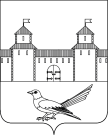 от 10.12.2015 № 693-пО присвоении адреса нежилому зданию (гаражу) 	Руководствуясь постановлением Правительства Российской Федерации от 19.11.2014г. №1221 «Об утверждении Правил присвоения, изменения и аннулирования адресов», решением Сорочинского городского Совета муниципального образования город Сорочинск Оренбургской области от 30.01.2015г. №375 «Об утверждении Положения о  порядке присвоения, изменения и аннулирования адресов на территории муниципального образования город Сорочинск Оренбургской области», статьями 32, 35, 40  Устава муниципального образования Сорочинский городской округ Оренбургской области, кадастровой выпиской о земельном участке от 15.10.2015г. №56/15-661618, архивной выпиской от 03.07.2015 №222-З на запрос от 23.06.2015г. Из решения исполнительного комитета Сорочинского городского Совета народных депутатов от 17.07.1984г. №203 «Об отводе земельных участокв под строительство индивидуальных гаражей в юго-восточной части г.Сорочинска»,  техническим планом здания от 24.11.2015г. и поданным заявлением (вх. №Хз-1333 от 26.11.2015г.), администрация Сорочинского городского округа постановляет:Присвоить нежилому зданию (гаражу), общей площадью 20,9 кв.м.,  расположенному на земельном участке с кадастровым номером 56:45:0000000:1081, почтовый адрес: Российская Федерация, Оренбургская область, г.Сорочинск, гаражный массив 2, линия  7, гараж №43.Контроль за исполнением настоящего постановления возложить на главного архитектора муниципального образования Сорочинский городской округ Оренбургской области – Крестьянова А.Ф.Настоящее постановление вступает в силу с момента подписания и подлежит официальному опубликованию.Глава муниципального образованияСорочинский городской округ                                               Т.П. Мелентьева	   Разослано: в дело, прокуратуре, УАГиКС, заявителю, Вагановой Е.В.Администрация Сорочинского городского округа Оренбургской областиП О С Т А Н О В Л Е Н И Е